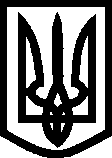 УКРАЇНА ВИКОНАВЧИЙ КОМІТЕТ МЕЛІТОПОЛЬСЬКОЇ МІСЬКОЇ РАДИЗапорізької областіР І Ш Е Н Н Я24.12.2020									№ 255Про затвердження Положення управління культури та молоді Мелітопольської міської ради Запорізької області 	Керуючись ст. 54 Закону України «Про місцеве самоврядування в Україні», згідно з рішенням 1 сесії Мелітопольської міської ради Запорізької області VIIІ скликання від 17.12.2020 № 6/3 «Про затвердження структури та чисельності Мелітопольської міської ради Запорізької області та її виконавчих органів, та втрату чинності рішення 58 сесії Мелітопольської міської ради Запорізької області VІІ скликання від 30.07.2020 № 15», виконавчий комітет Мелітопольської міської ради Запорізької областіВИРІШИВ:1. Затвердити Положення управління культури та молоді Мелітопольської міської ради Запорізької області (додається), яке набирає чинності з 04.01.2021.2. Доручити здійснити всі заходи, пов’язані з реєстрацією Положення управління культури та молоді Мелітопольської міської ради Запорізької області в.о. начальника відділу культури Мелітопольської міської ради Запорізької області Кириленко Л.3. Контроль за виконанням цього рішення покласти на заступника міського голови з питань діяльності виконавчих органів ради Семікіна М.Мелітопольський міський голова  					Іван ФЕДОРОВПОЛОЖЕННЯ УПРАВЛІННЯ КУЛЬТУРИ ТА МОЛОДІ МЕЛІТОПОЛЬСЬКОЇ МІСЬКОЇ РАДИ ЗАПОРІЗЬКОЇ ОБЛАСТІм. Мелітополь, 2020 рікІ. ЗАГАЛЬНІ ПОЛОЖЕННЯ1. Управління культури та молоді Мелітопольської міської ради Запорізької області  (далі – управління) є виконавчим органом ради, утворюється Мелітопольською міською радою Запорізької області, їй підзвітне та підконтрольне; підпорядковане Мелітопольському міському голові, виконавчому комітету. Управління культури та молоді Мелітопольської міської ради Запорізької області є правонаступником відділу культури Мелітопольської міської ради Запорізької області.2. Управління у своїй діяльності керується Конституцією України, законами України, актами Президента України та Кабінету Міністрів України, наказами та розпорядженнями Міністерства культури України, Міністерства молоді та спорту України, розпорядженнями голови Запорізької обласної державної адміністрації, наказами директора Департаменту культури, туризму, національностей та релігій Запорізької обласної держаної адміністрації та управління молоді, фізичної культури та спорту Запорізької обласної державної адміністрації, рішеннями Мелітопольської міської ради Запорізької області та її виконавчого комітету, розпорядженнями Мелітопольського міського голови, іншими нормативно-правовими актами та цим Положенням.3. Управління є юридичною особою, має самостійний баланс, розрахункові рахунки в органах Державної казначейської служби України для обслуговування бюджетних коштів у частині бюджету розвитку та власних надходжень - в установах банків державного сектору, код ЄДРПОУ, бланки, штамп, печатку із зображенням Державного Герба України і своїм найменуванням.4.Управління є неприбутковою організацією.5. Управління є органом охорони культурної спадщини, в частині пам’яток історії, археології та монументального мистецтва. 6. Місцезнаходження управління: 72312, Запорізька область,                              м. Мелітополь, майдан Перемоги, 4.7. Повна назва українською мовою: управління культури та молоді Мелітопольської міської ради Запорізької області.8. Скорочена назва українською мовою: управління культури та молоді ММР ЗО.ІІ. ОСНОВНІ ЗАВДАННЯ1. Основними завданнями управління є:1) реалізація державної політики у сфері культури і мистецтв, музейної та бібліотечної справи, кінематографії, охорони культурної спадщини, в частині пам’яток історії, археології та монументального мистецтва, державної мовної політики, міжнаціональних відносин, релігій та захисту прав національних меншин, що проживають на території м. Мелітополя;2) участь у реалізації державної політики на міському рівні з питань молоді та національно-патріотичного виховання.	2. Забезпечення: 	1) вільного розвитку культурно-мистецьких процесів; 	2) доступності всіх видів культурних послуг і культурної діяльності для кожного громадянина; 	3) реалізації прав осіб, які належать до національних меншин, що проживають на території м. Мелітополя;	4) виконання програм і реалізація заходів, спрямованих на забезпечення соціального становлення  та розвитку молоді.	3. Сприяння: 	1) відродженню та розвитку традицій і культури української нації, етнічної, культурної і мовної самобутності корінних народів і національних меншин; 	2) захисту прав професійних творчих працівників та їх спілок, соціальному захисту працівників підприємств, установ та організацій у сфері культури та охорони культурної спадщини;	3) загальнонаціональній культурній консолідації суспільства, формуванню цілісного культурно-інформаційного простору, захисту та просуванню високоякісного різноманітного культурного продукту; 	4) зміцненню взаєморозуміння і терпимості між релігійними організаціями різних віросповідань;	5) сприяння молодіжним громадським організаціям, об’єднаннями та іншим у проведенні ними роботи з питань  молодіжної політики, національно-патріотичного виховання;6) сприяння міжнародному співробітництву з питань молоді;	4. Участь у розробленні та виконанні регіональних та міських програм розвитку культури, розвитку молоді, охорони культурної спадщини, розвитку культур національних меншин. ІІІ. ФУНКЦІЇ УПРАВЛІННЯ 	Управління відповідно до покладених на нього завдань: 	1. Створює умови для розвитку: 	1) усіх видів професійного та аматорського мистецтва, художньої творчості, а також організації культурного дозвілля населення міста, здобуття освіти у сфері культури і мистецтва; 	2) соціальної та ринкової інфраструктури у сфері культури, охорони культурної спадщини, підвищення рівня матеріально-технічного забезпечення такої інфраструктури; 	2. Сприяє: 	1) формуванню репертуарів творчих колективів, комплектуванню та оновленню фондів бібліотек, організації виставок, розповсюдженню кращих зразків кіномистецтва, відродженню та розвитку народних художніх промислів, збереженню культурної спадщини; 	2) розвитку мережі та зміцненню матеріально-технічної бази закладів культури, мистецьких шкіл міста, молодіжних закладів; 	3) захисту прав споживачів культурного продукту; 	4) збереженню і відтворенню традиційного характеру середовища та історичних ареалів міста, відродженню осередків народної творчості, народних художніх промислів і ремесел; 	5) збереженню та розвитку культури української нації, етнічної, культурної і мовної самобутності корінних народів і національних меншин;	6) проведенню роботи з фіксації національної та місцевої нематеріальної культурної спадщини; 	7) дотриманню режиму використання пам'яток місцевого значення, їх територій, зон охорони;	8) захисту об'єктів культурної спадщини від загрози знищення, руйнування або пошкодження;	9) укладенню охоронних договорів на пам’ятки та об’єкти культурної спадщини м. Мелітополя у межах повноважень, делегованих Департаментом культури, туризму, національностей та релігій Запорізької обласної державної адміністрації відповідно до закону;	10) діяльності творчих спілок, громадських організацій, що функціонують у місті у сфері культури та молоді;11) діяльності громадських організацій, які створені національними меншинами і діють на території м. Мелітополь, щодо організації і проведення культурно-мистецьких та мовно-просвітницьких заходів, надання консультативної допомоги в організації їх діяльності, розвитку етнокультурних зв’язків громадських організацій національних меншин, що діють на території     м. Мелітополь з відповідними громадськими організаціями за його межами;12) діяльності молодіжних громадських організацій, органів учнівського та студентського самоврядування, підтримка молодіжного лідерства, сприяння розвитку молодіжного руху, молодіжної інфраструктури в місті;13) розвитку системи пошуку і добору талановитої та обдарованої молоді шляхом залучення її до участі у творчих проєктах, конкурсах, фестивалях різних видів;	14) соціальному захисту працівників закладів, установ та організацій у сфері культури та охорони культурної спадщини; 15) працевлаштуванню та вторинній зайнятості молоді, розвитку молодіжної підприємницької діяльності.	3. Подає пропозиції щодо: 	1) формування державної політики у сфері культури та охорони культурної спадщини, а також державної мовної політики, зокрема вдосконалення нормативно-правового регулювання в зазначеній сфері; 	2) внесення у встановленому порядку пропозицій щодо відкриття, створення, реорганізації і ліквідації закладів культури та молоді, що відносяться до комунальної власності територіальної громади міста;	3) відзначення працівників закладів, установ у сфері культури та охорони культурної спадщини, молоді, державними нагородами, відомчими відзнаками, Почесними грамотами,  подяками виконавчого комітету Мелітопольської міської ради, застосовує інші форми морального і матеріального заохочення за досягнення у творчій, педагогічній, культурно-масовій діяльності;4) призначення стипендій і премій Кабінету Міністрів України, надання грантів Президента України обдарованій молоді;5) надання приписів щодо охорони пам'яток культурної спадщини місцевого значення, припинення робіт на пам'ятках культурної спадщини, їх територіях та в зонах охорони, якщо ці роботи проводяться за відсутності затверджених або погоджених з відповідним органом охорони культурної спадщини програм та проєктів, передбачених Законом України «Про охорону культурної спадщини», дозволів або з відхиленням від них;	4. Бере участь у:	1) розробленні проєктів програм соціально-економічного та культурного розвитку міста;	2) реалізації міжнародних, регіональних та міських проєктів у сфері культури та охорони культурної спадщини, молодіжної політики;	3) організації та проведенні вітчизняних і міжнародних виставок, виставок-ярмарків, методичних і науково-практичних семінарів, конференцій тощо;4) організації і проведенні культурно-масових заходів для молоді.	5. Здійснює: 	1) координацію діяльності закладів культури, що перебувають у міській комунальній власності, суб’єктів кінематографії, незалежно від форми власності; 	2) контроль за дотриманням фінансової дисципліни у підвідомчих закладах культури;	3) аналіз потреби працівників у сфері культури;4) розробку заходів щодо збереження і розвитку культурного та мовного розвитку національних меншин, що проживають на території м. Мелітополь;5) заходи щодо формування толерантності в українському суспільстві та запобігання розпалюванню міжетнічної ворожнечі, а також проявам дискримінації, нетерпимого ставлення до осіб за ознаками раси, етнічного походження, мовними ознаками;6) координує в межах своїх повноважень здійснення заходів, спрямованих на організацію дозвілля молоді;7) здійснює контроль за дотриманням законодавства з питань соціального захисту молоді, національно-патріотичного виховання молоді;	8) контроль за станом дотримання законодавства з питань демонстрування та розповсюдження фільмів у кіно- і відео мережі;	9) контроль за збереженням музейних предметів державної частини Музейного фонду України, що занесені до Державного реєстру національного культурного надбання;	6. Забезпечує: 	1) дотримання режиму використання об’єктів та пам’яток культурної спадщини; 	2) збирання та оброблення статистичних даних у сфері культури, охорони культурної спадщини, молодіжної політики і контроль за їх достовірністю; 	3) контроль за додержанням охорони праці і техніки безпеки в закладах культури, підпорядкованих управлінню; 	4) інформування Департаменту культури, туризму, національностей та релігій Запорізької обласної державної адміністрації про пошкодження, руйнування, загрозу або можливу загрозу пошкодження, руйнування пам’яток культурної спадщини;	5) доступ юридичних і фізичних осіб до інформації, що міститься у витягах з Державного реєстру нерухомих пам’яток України, а також надає інформацію про програми та проекти змін у зонах охорони пам’яток культурної спадщини;6) захист гарантованих Конституцією та законами України прав національних меншин, у тому числі проведення міжнародних, всеукраїнських, регіональних заходів з питань міжнаціональних відносин.7. Організовує: 	1) проведення фестивалів, конкурсів, оглядів професійного та аматорського мистецтва, художньої творчості, виставок народних художніх промислів та інших заходів, що належать до його повноважень; 2) проведення міжнародних, всеукраїнських, регіональних заходів з питань міжнаціональних відносин;	3) надання інформаційних послуг, методичної допомоги з питань культури, охорони культурної спадщини, національностей та релігій.	8. Проведення серед населення інформаційної, роз’яснювальної роботи, зокрема через засоби масової інформації, з питань, що належать до його компетенції. 9. Веде облік релігійних організацій, що діють у місті Мелітополі, та культових будівель і приміщень, пристосованих під молитовні, що належать релігійним організаціям або використовуються ними.	10. Розглядає в установленому законодавством порядку звернення громадян, запити на доступ до публічної інформації.	11. Вживає заходів, передбачених Законом України «Про доступ до публічної інформації», щодо забезпечення доступу до інформації, яка була отримана або створена в процесі виконання своїх повноважень відповідно до чинного законодавства.	12. Виконує інші функції, що випливають з покладених на нього завдань. 13. Визначає базову мережу закладів культури м. Мелітополя, до якої відносяться:Центральна міська бібліотека;Центральна дитяча бібліотека;Міська бібліотека-філія № 1;Міська бібліотека-філія № 3;Міська бібліотека-філія № 5;		Палац культури ім. Т.Г. Шевченка;Палац культури залізничників; 		Дитяча музична школа № 1;Дитяча школа мистецтв;Дитяча художня школа;Мелітопольський міський краєзнавчий музей.IV. ПРАВА ТА ОБОВ’ЯЗКИ УПРАВЛІННЯ 	1. Управління має право:	1) у встановленому порядку вносити пропозиції про створення, реорганізацію та ліквідацію закладів, підприємств і організацій культури, що відносяться до комунальної власності міста;2) залучати спеціалістів інших управлінь, відділів та служб Мелітопольської міської ради Запорізької області, підприємств, установ, організацій та об'єднань громадян (за погодженням з їх керівниками) для розгляду питань, що належать до його повноважень; 	3) одержувати в установленому порядку від інших структурних підрозділів Мелітопольської міської ради Запорізької області, підприємств, установ та організацій документи, інші матеріали, необхідні для виконання покладених на нього завдань; 	4) скликати в установленому порядку наради, утворювати робочі групи з питань, що належать до його повноважень. 	2. Управління зобов’язане готувати та надавати в установленому порядку статистичну звітність про стан і розвиток культури в місті, молодіжної політики, нести відповідальність за її якість та об’єктивність, своєчасне доведення необхідної інформації до керівників закладів культури.	3. Управління під час виконання покладених на нього завдань взаємодіє з іншими управліннями, відділами та службами міської ради, а також підприємствами, установами, організаціями, громадянами та їх об’єднаннями. V. СТРУКТУРА УПРАВЛІННЯ	1. До складу управління входять:	1) Апарат управління;	2) Централізована бухгалтерія;3) Структурні підрозділи:Централізована бібліотечна система;Палац культури ім. Т.Г. Шевченка;Палац культури залізничників; Дитяча музична школа № 1;Дитяча школа мистецтв;Дитяча художня школа;Центр організаційно методичної роботи;Молодіжний центр «Піпл.юа».Мелітопольський міський краєзнавчий музей, що є юридичною особою. VI. ОРГАНИ УПРАВЛІННЯ1. Управління очолює начальник, який призначається на посаду за результатом конкурсного відбору або з кадрового резерву і звільняється з посади міським головою.2. Начальник управління:1) здійснює керівництво діяльністю управління, централізованою бухгалтерією, розподіляє обов'язки між спеціалістами, очолює та контролює їх роботу;2) забезпечує виконання покладених на управління завдань щодо державної політики у сфері культури, молоді;3) управляє закладами культури та мистецтва, молоді, які належать до територіальної громади або передані їм, організовує їх матеріально – технічне та фінансове забезпечення;4) визначає ступінь відповідальності керівників закладів культури та мистецтв, молоді;5) затверджує структуру та штатний розпис, списки закладів культури, що належать до структури управління, положення про них, посадові інструкції;6) встановлює зручний для населення режим роботи закладів культури, що належать територіальній громаді міста;7) в межах своєї компетенції  розробляє проєкти нормативно-правових актів;8) керує розробкою проєктів програм, аналітичних матеріалів, балансових розрахунків, планових показників, комплексних заходів, пропозицій, прогнозів розвитку сфери культури та молоді в місті;9) призначає керівників закладів культури шляхом укладання з ними контрактів відповідно до чинного законодавства;10) забезпечує роботу з ведення діловодства управління;11) контролює стан трудової та виконавчої дисципліни в управлінні;12) планує витрати на культурно – просвітницьку роботу і виконання загальноміських програм, з розвитку сфери культури та молоді;13) вирішує питання щодо встановлення надбавок, доплат, премій та надання матеріальної допомоги працівникам підвідомчих закладів, відповідно до законодавства;14) забезпечує звітність по використанню бюджетних, а також позабюджетних коштів на розвиток культури та молоді;15) несе відповідальність за неякісне або несвоєчасне виконання посадових обов'язків працівниками управління, бездіяльність або не використання наданих їм прав, порушення обмежень, передбачених законодавством про службу в органах місцевого самоврядування;17) несе відповідальність за формування та використання кадрового резерву;18) несе відповідальність за діяльність щодо запобігання корупції;19) несе відповідальність за забезпечення дотримання вимог законодавства України «Про захист персональних даних»;20) є розпорядником коштів управління, відкриває та закриває рахунки в установах банків, має право першого підпису на банківських документах, забезпечує виконання фінансової дисципліни;21) діє без довіреності та представляє інтереси управління у відносинах з Мелітопольською міською радою Запорізької області та її виконавчим комітетом, Мелітопольським міським головою, підприємствами, установами, організаціями та громадянами;22) укладає договори та угоди для виконання функцій управління, видає довіреності в межах компетенції. 3. У разі відсутності начальника управління з поважних причин його обов’язки виконує заступник начальника управління. VII. МАТЕРІАЛЬНО – ФІНАНСОВА ОСНОВА ДІЯЛЬНОСТІ1. Фінансування діяльності  Управління та його структурних підрозділів здійснюється за рахунок коштів міського бюджету,  а також  інших джерел, не заборонених чинним законодавством України. Використання коштів здійснюється згідно з кошторисом доходів та видатків.2. Умови оплати праці регулюються ст. 21 Закону України «Про службу в органах місцевого самоврядування», наказами Міністерства культури України, Міністерства освіти та науки України, іншими нормативно-правовими актами України. Преміювання керівного складу працівників управління здійснюється за розпорядженням Мелітопольського міського голови в межах фонду оплати праці.3. Управління є головним розпорядником коштів.4. Залучені на розвиток культури та молоді кошти не підлягають вилученню і використовуються виключно за призначенням.5. Кошти, що надходять з бюджету на утримання галузі, та залучені кошти не є прибутком та не підлягають обкладенню податками, крім випадків, передбачених чинним законодавством.6. Кошторис доходів і видатків на утримання управління та штатний розпис затверджується Мелітопольським міським головою в межах граничної чисельності та фонду оплати праці працівників управління.7. Майно управління є комунальною власністю територіальної громади міста і передається управлінню на праві оперативного управління.VIII. ВІДПОВІДАЛЬНІСТЬ1. Персональну відповідальність за роботу управління, належне здійснення покладених на нього завдань та функцій несе начальник управління.2. Спеціалісти управління можуть бути притягнуті до цивільної, адміністративної, кримінальної та інших видів відповідальності у випадках та в порядку, передбаченому чинним законодавством України.3. Спеціалісти несуть відповідальність за своєчасне та належне виконання обов'язків, передбачених даним Положенням і посадовими інструкціями, в порядку, визначеному чинним законодавством.IX. ЗАКЛЮЧНІ ПОЛОЖЕННЯ1. Припинення діяльності управління здійснюється за рішенням Мелітопольської міської ради Запорізької області відповідно до вимог чинного законодавства України.2. Зміни та доповнення до цього Положення у разі потреби вносяться Засновником шляхом викладення його у новій редакції та реєструються в установленому законом порядку.3. Припинення діяльності управління здійснюється ліквідаційною комісією, призначеною рішенням Мелітопольської міської ради Запорізької області.4. При реорганізації чи ліквідації управління вивільнюваним працівникам гарантується додержання їх прав та інтересів відповідно до трудового законодавства України.ЗАТВЕРДЖЕНОрішенням виконавчого комітету Мелітопольської міської ради Запорізької області від 24.12.2020 № 255Мелітопольський міський голова ______________ Іван ФЕДОРОВ